Supplementary MaterialSupplementary Figures and TablesSupplementary Figures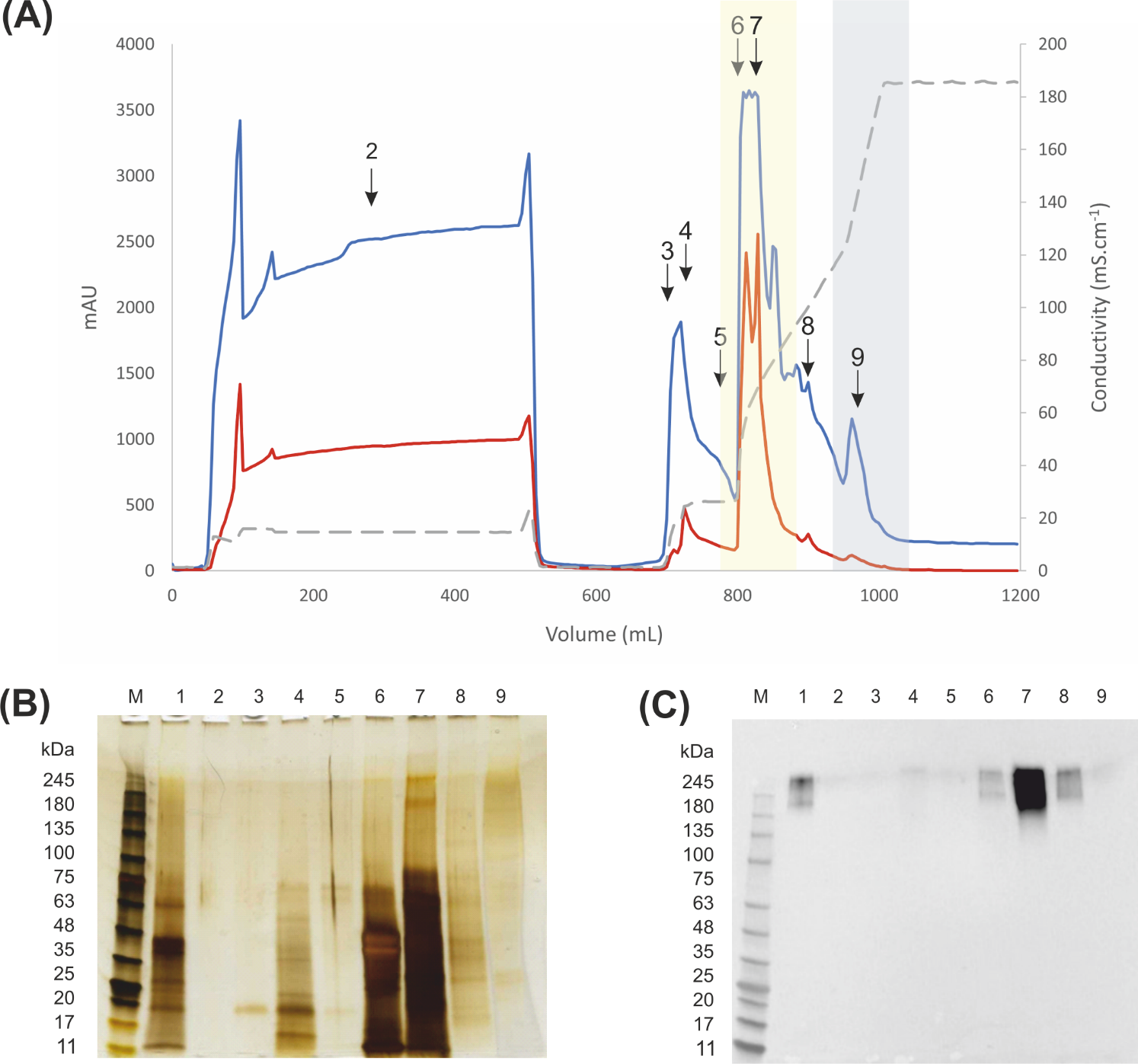 Supplementary figure 1: (A) Ion-exchange chromatogram of crude extract (50 mL diluted by 25 mM MES buffer pH 6 ten times) separation on Q FF column. The ionic strength (- - -); absorbance at 210 nm (blue) and absorbance at 280 nm (red). While the yellow area represents the location of JIM16 positive fractions based on western blot, the grey area represents the location of ulvan based on TBO assay. Arrows represent the fractions chosen for subsequent SDS-PAGE and western blot analysis, while the numbers represent the number of the lane on the gel. SDS-PAGE and western blot analysis of ion-exchange chromatography fractions. (B) Total protein content visualized by silver staining; (C) immunolabeling with anti-AGP JIM16 primary antibody, 30-second exposition time. 1 - Ten times diluted Ulva lactuca extract loaded to the column; 2 to 9 - fractions from IEX chromatography. For the SDS-PAGE separation were used 4%-15% gradient precast polyacrylamide gels. Volume loaded on gel: 24 μL of diluted extract and fractions. 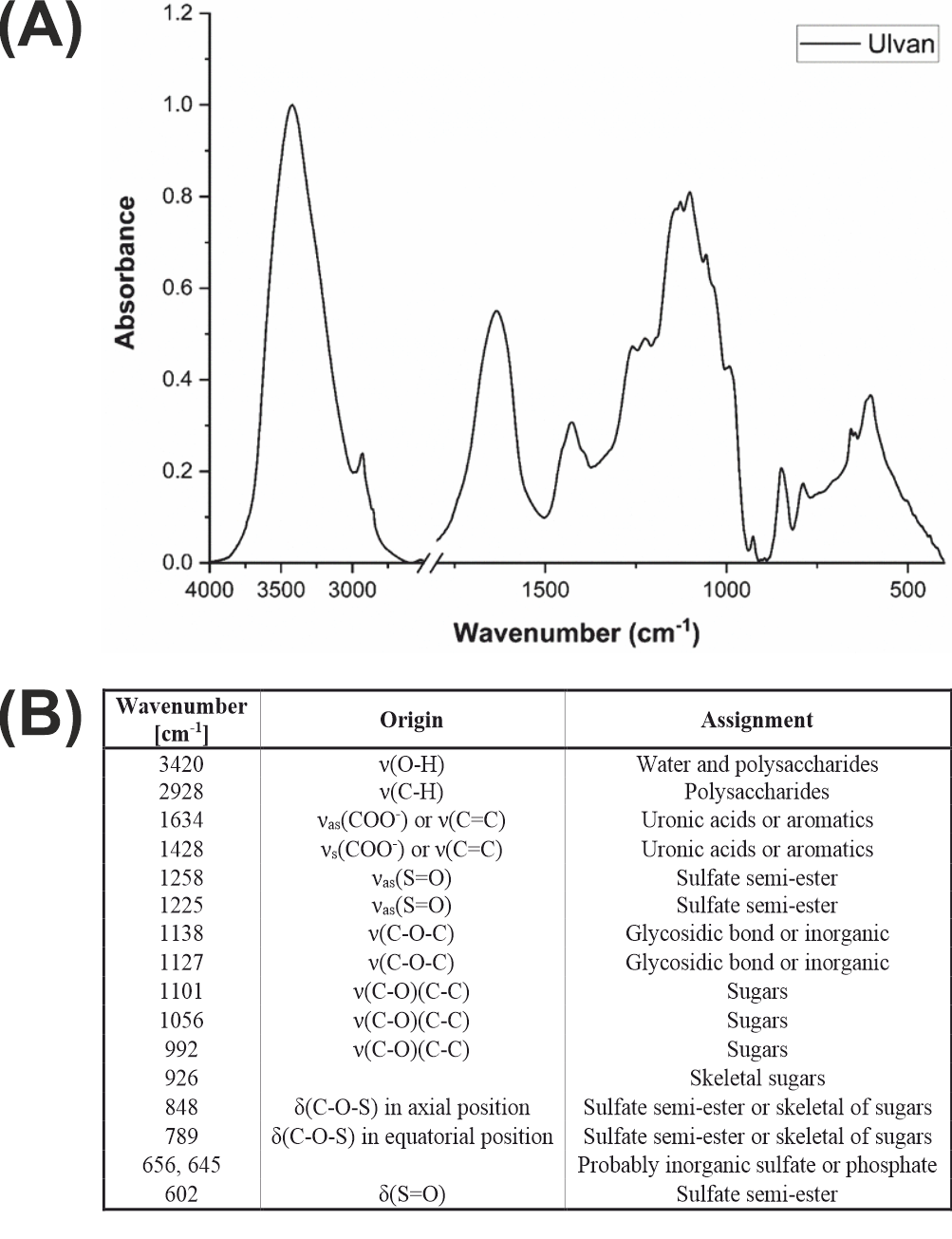 Supplementary figure 2: FT-IR spectrum of extracted ulvan from Ulva lactuca (A) and list of present functional groups and their origin (B). Corresponds well to result of Robic et al. (2009).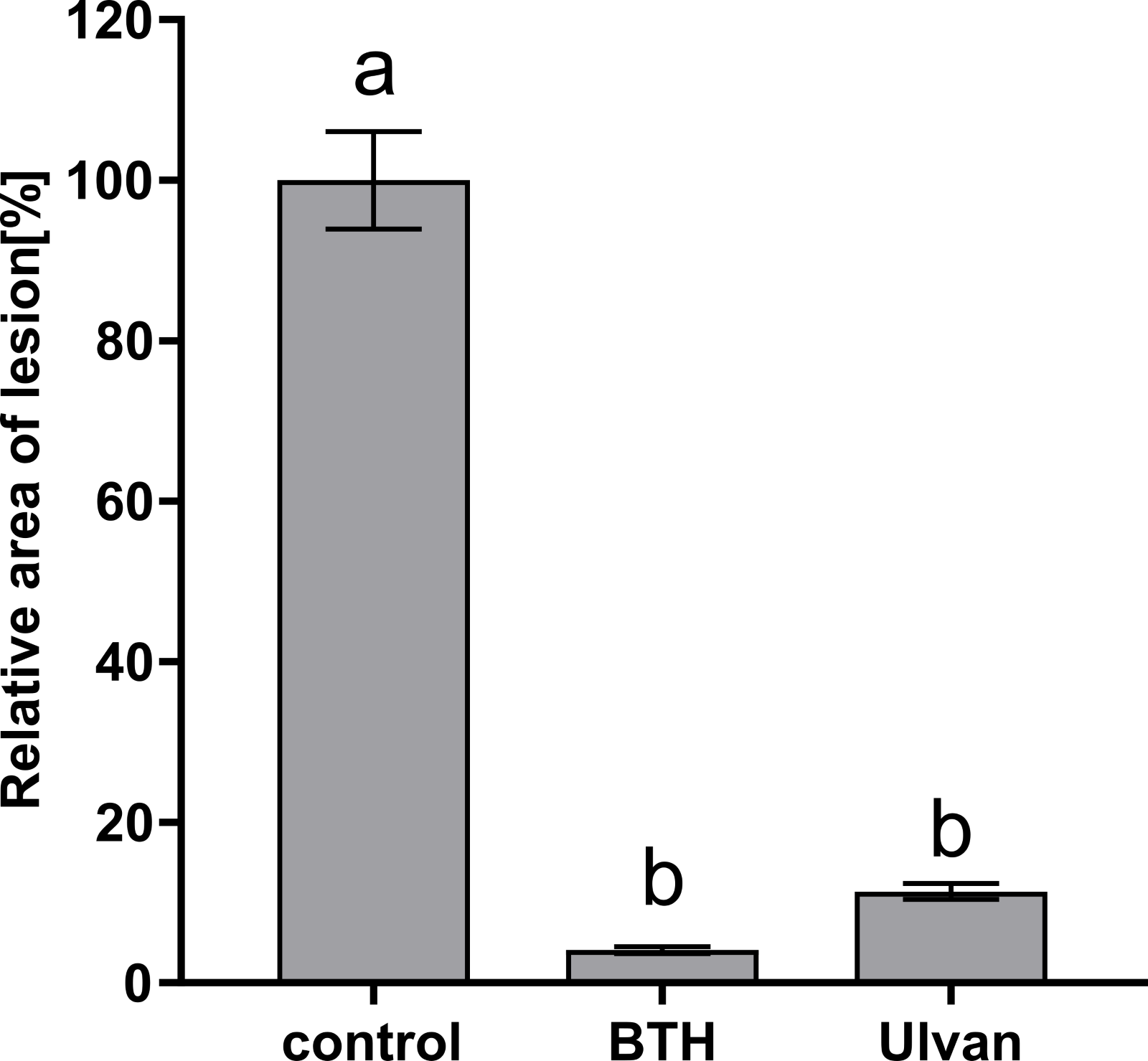 Supplementary figure 3: Effect of algal elicitors on the progression of L. maculans infection in B. napus cotyledons. Cotyledons were treated with ulvan extracted according to Yaich et al. (2013) (Ulvan), distilled water (negative control) and 32 µM BTH (benzothiadiazole, positive control) 2 days before inoculation with L. maculans. Disease symptoms were evaluated as a percentage of the lesion area to the leaf area 11 days after inoculation. Ulvan was tested in concentrations 10 mg·mL-1. Statistically significant differences determined by the one-way ANOVA and Tukey post hoc test (P <0.05). The data are presented as the mean ± SE (n = 24).Supplementary TablesSupplementary table 1: Table of primers Gene EST Sequence (5'->3') Amplicon (bp) ACT AF111812 CTGGAATTGCTGACCGTATGAG 142 bp ACT AF111812 TGTTGGAAAGTGCTGAGGGA 142 bp PR1 BNU21849 CATCCCTCGAAAGCTCAAGAC 90 bp PR1 BNU21849 CCACTGCACGGGACCTAC 90 bp ICS1 EV225528 CAAACTCATCATCTTCCCTC 192 bp ICS1 EV225528 AGCGTGACTTACTAACCAG 192 bp PAL1 DQ341308.1 GACTAATCTCATCTCGCAAG 112 bp PAL1 DQ341308.1 ATTCTCCTCCAAGTGTCTTAG 112 bp ACS2a HM450312 AGGTGGTCAAAGACTTAGATAG 127 bp ACS2a HM450312 ACCGAGTCGTTGTAAGAATA 127 bp βCHI X61488 TGCTACATAGAAGAAATAAACG 118 bp βCHI X61488 TTCCATGATAGTTGAATCGG 118 bp VSP CN726858 CCTCTCACTTTCACTTCTCTTGC 121 bp VSP CN726858 GTTCGGCTTCGTCCTCAATG  121 bp AOS  EV124323 CGCCACCAAAACAACAAAG 116 bp AOS  EV124323 GGGAGGAAGGAGAGAGGTTG 116 bp RD26 GT085050.1 ATCGGTCTTTCAATCTTCCT  193 bp RD26 GT085050.1 GAGTTCATCTGCAAATTCCT 193 bp NCED3 EV137674  CGATTTGCCTTACCAAGTCAG  201 bp NCED3 EV137674  TTTATCCCTTCCGGTGAGAA 201 bp RBOH D EV029129 TATCCTCAAGGACATCATCAG 103 bp RBOH D EV029129 TTTCCTCGTCCTAAACCCT 103 bp RBOH F EV035965 TGTTCTCTTATTGGTTGGTC 143 bp RBOH F EV035965 TTCCTGTGCTGTTCTCTG 143 bp 